AMOSTRA DE MODELO DE ATA DE 
REUNIÃO DE GERENCIAMENTO DE PROJETOS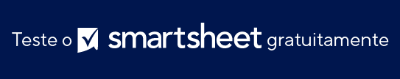 1. DETALHES DA REUNIÃO 1. DETALHES DA REUNIÃO DATALOCALIZAÇÃOHORA DE INÍCIOHORA DE TÉRMINODD/MM/AASala de conferências BSala de conferências B12h14hPARTICIPANTESPARTICIPANTESPARTICIPANTESNOMENOMEFUNÇÃOFUNÇÃOFUNÇÃOCarmen RobertsonCarmen RobertsonGerente de projetosGerente de projetosGerente de projetosHasaon BockerHasaon BockerLíder da equipeLíder da equipeLíder da equipeDenis VidalDenis VidalAnalista financeiroAnalista financeiroAnalista financeiroJose PriceJose PriceDesenvolvedorDesenvolvedorDesenvolvedor2. PAUTAUm breve resumo dos tópicos ou itens da pauta da reunião.Um breve resumo dos tópicos ou itens da pauta da reunião.Um breve resumo dos tópicos ou itens da pauta da reunião.Um breve resumo dos tópicos ou itens da pauta da reunião.Um breve resumo dos tópicos ou itens da pauta da reunião.ITENS DA PAUTAITENS DA PAUTAPROPRIETÁRIO/APRESENTAÇÃO PORHORA DE INÍCIODURAÇÃORevisão da reunião anteriorRevisão da reunião anteriorCarmen12h05minAtualizações de statusAtualizações de statusCarmen12h10minDiscussão do orçamento do projetoDiscussão do orçamento do projetoDenis12h20minDesenvolvimento de novos recursosDesenvolvimento de novos recursosJoseItens de ação e próximas etapasItens de ação e próximas etapasCarmenGerenciamento de riscosGerenciamento de riscosCarmenOutros negóciosOutros negóciosCarmenPróximos marcosPróximos marcosJoseConclusão da reunião e data da próxima reuniãoConclusão da reunião e data da próxima reuniãoCarmen3. REVISÃO DA REUNIÃO ANTERIORUm resumo das discussões e dos itens de ação da reunião anterior. Inclua atualizações de status nos itens de ação da reunião anterior.Um resumo das discussões e dos itens de ação da reunião anterior. Inclua atualizações de status nos itens de ação da reunião anterior.Um resumo das discussões e dos itens de ação da reunião anterior. Inclua atualizações de status nos itens de ação da reunião anterior.Um resumo das discussões e dos itens de ação da reunião anterior. Inclua atualizações de status nos itens de ação da reunião anterior.RESUMORESUMORESUMORESUMOAtas revisadas da última reunião realizada em 7 de setembro.Atas revisadas da última reunião realizada em 7 de setembro.Atas revisadas da última reunião realizada em 7 de setembro.Atas revisadas da última reunião realizada em 7 de setembro.ITENS DE AÇÃO E ATUALIZAÇÕES DE STATUSPROPRIETÁRIO/APRESENTAÇÃO PORSTATUSSTATUSItem 1 - Aprovação do protótipo recebidaCarmenConcluídoConcluídoItem 2 - Desenvolvimento do back-end em fase de conclusãoJoseEm andamentoEm andamentoCarmen discutiu a agenda atual do projeto observando que o design do front-end está adiantado.CarmenEm andamentoEm andamentoJose compartilhou o progresso no desenvolvimento do back-end, mencionando desafios com a integração de APIs externas.JoseEm andamentoEm andamentoRevisão dos modelos de IU, destacando as alterações com base no feedback do cliente.JoseEm andamentoEm andamento4. PONTOS DE DISCUSSÃOInclua uma discussão detalhada sobre cada item da pauta. Inclua pontos-chave, decisões e informações compartilhadas durante a discussão. Inclua qualquer apresentação ou recurso visual compartilhado durante a reunião.Inclua uma discussão detalhada sobre cada item da pauta. Inclua pontos-chave, decisões e informações compartilhadas durante a discussão. Inclua qualquer apresentação ou recurso visual compartilhado durante a reunião.Inclua uma discussão detalhada sobre cada item da pauta. Inclua pontos-chave, decisões e informações compartilhadas durante a discussão. Inclua qualquer apresentação ou recurso visual compartilhado durante a reunião.Inclua uma discussão detalhada sobre cada item da pauta. Inclua pontos-chave, decisões e informações compartilhadas durante a discussão. Inclua qualquer apresentação ou recurso visual compartilhado durante a reunião.ITEM DA PAUTA PARA DISCUSSÃONOTAS DA DISCUSSÃONOTAS DA DISCUSSÃONOTAS DA DISCUSSÃODenis apresentou o último relatório orçamentário observando que os custos de desenvolvimento estão dentro das projeções.A equipe discutiu possíveis despesas de marketing para o próximo lançamento.Decisão: alocar um orçamento adicional de R$ 10.000,00 para esforços de marketing.Decisão: alocar um orçamento adicional de R$ 10.000,00 para esforços de marketing.Decisão: alocar um orçamento adicional de R$ 10.000,00 para esforços de marketing.Jose apresentou um plano detalhado para a implementação do novo recurso.Desenvolvimento de novos recursosDesenvolvimento de novos recursosDesenvolvimento de novos recursosDiscussão focada na viabilidade técnica e no impacto potencial no usuário.Decisão: prossiga com o desenvolvimento do novo recurso, com revisões semanais sobre o progresso.Decisão: prossiga com o desenvolvimento do novo recurso, com revisões semanais sobre o progresso.Decisão: prossiga com o desenvolvimento do novo recurso, com revisões semanais sobre o progresso.5. ITENS DE AÇÃOListe itens de ação identificados durante a reunião. Inclua partes responsáveis atribuídas a cada item, datas de vencimento para cada um e anote itens de ação trazidos de reuniões anteriores.Liste itens de ação identificados durante a reunião. Inclua partes responsáveis atribuídas a cada item, datas de vencimento para cada um e anote itens de ação trazidos de reuniões anteriores.Liste itens de ação identificados durante a reunião. Inclua partes responsáveis atribuídas a cada item, datas de vencimento para cada um e anote itens de ação trazidos de reuniões anteriores.Liste itens de ação identificados durante a reunião. Inclua partes responsáveis atribuídas a cada item, datas de vencimento para cada um e anote itens de ação trazidos de reuniões anteriores.Liste itens de ação identificados durante a reunião. Inclua partes responsáveis atribuídas a cada item, datas de vencimento para cada um e anote itens de ação trazidos de reuniões anteriores.ITEM DE AÇÃOITEM DE AÇÃOPROPRIETÁRIOPRAZOPRAZOItem 3 - Finalizar os modelos de IU e compartilhar com a equipeItem 3 - Finalizar os modelos de IU e compartilhar com a equipeJoseDD/MM/AADD/MM/AAItem 4 - Realizar testes minuciosos de softwareItem 4 - Realizar testes minuciosos de softwareCarmenDD/MM/AADD/MM/AA6. DECISÕES TOMADAS6. DECISÕES TOMADASInclua uma descrição clara e concisa das decisões tomadas durante a reunião. Se necessário, inclua justificativas ou contexto para as decisões.Inclua uma descrição clara e concisa das decisões tomadas durante a reunião. Se necessário, inclua justificativas ou contexto para as decisões.Inclua uma descrição clara e concisa das decisões tomadas durante a reunião. Se necessário, inclua justificativas ou contexto para as decisões.Inclua uma descrição clara e concisa das decisões tomadas durante a reunião. Se necessário, inclua justificativas ou contexto para as decisões.Inclua uma descrição clara e concisa das decisões tomadas durante a reunião. Se necessário, inclua justificativas ou contexto para as decisões.DECISÕESDECISÕESDECISÕESDECISÕESDECISÕESAprovar o aumento do orçamento de marketing com base no ROI projetado. Justificativa: o aumento dos esforços de marketing é essencial para o sucesso do lançamento do produto.Aprovar o aumento do orçamento de marketing com base no ROI projetado. Justificativa: o aumento dos esforços de marketing é essencial para o sucesso do lançamento do produto.Aprovar o aumento do orçamento de marketing com base no ROI projetado. Justificativa: o aumento dos esforços de marketing é essencial para o sucesso do lançamento do produto.Aprovar o aumento do orçamento de marketing com base no ROI projetado. Justificativa: o aumento dos esforços de marketing é essencial para o sucesso do lançamento do produto.Aprovar o aumento do orçamento de marketing com base no ROI projetado. Justificativa: o aumento dos esforços de marketing é essencial para o sucesso do lançamento do produto.7. RISCOS E PROBLEMAS Discuta eventuais novos riscos ou problemas identificados durante a reunião. Inclua planos de mitigação para lidar com esses casos.Discuta eventuais novos riscos ou problemas identificados durante a reunião. Inclua planos de mitigação para lidar com esses casos.Discuta eventuais novos riscos ou problemas identificados durante a reunião. Inclua planos de mitigação para lidar com esses casos.Discuta eventuais novos riscos ou problemas identificados durante a reunião. Inclua planos de mitigação para lidar com esses casos.RISCO OU PROBLEMAPLANO DE MITIGAÇÃOPLANO DE MITIGAÇÃOPLANO DE MITIGAÇÃOIdentificada uma potencial vulnerabilidade de segurança na integração da API externa.Fazer uma auditoria de segurança e recomendar estratégias de mitigação.Fazer uma auditoria de segurança e recomendar estratégias de mitigação.Fazer uma auditoria de segurança e recomendar estratégias de mitigação.8. PRÓXIMAS ETAPAS Resuma os próximos passos principais combinados na reunião. Inclua eventuais ações ou tarefas de acompanhamento a serem postas em prática antes da próxima reuniãoResuma os próximos passos principais combinados na reunião. Inclua eventuais ações ou tarefas de acompanhamento a serem postas em prática antes da próxima reuniãoResuma os próximos passos principais combinados na reunião. Inclua eventuais ações ou tarefas de acompanhamento a serem postas em prática antes da próxima reuniãoResuma os próximos passos principais combinados na reunião. Inclua eventuais ações ou tarefas de acompanhamento a serem postas em prática antes da próxima reuniãoPRÓXIMAS ETAPASPRÓXIMAS ETAPASPRÓXIMAS ETAPASPRÓXIMAS ETAPASConfirmar a conclusão do desenvolvimento até 30 de setembro para teste de QA.Confirmar a conclusão do desenvolvimento até 30 de setembro para teste de QA.Confirmar a conclusão do desenvolvimento até 30 de setembro para teste de QA.Confirmar a conclusão do desenvolvimento até 30 de setembro para teste de QA.Começar a campanha de marketing até 5 de outubro visando usuários em potencial.Começar a campanha de marketing até 5 de outubro visando usuários em potencial.Começar a campanha de marketing até 5 de outubro visando usuários em potencial.Começar a campanha de marketing até 5 de outubro visando usuários em potencial.9. OUTROS NEGÓCIOS 9. OUTROS NEGÓCIOS Inclua eventuais itens adicionais discutidos que não estavam na pauta original. Adicione breves descrições e resultados dessas discussões.Inclua eventuais itens adicionais discutidos que não estavam na pauta original. Adicione breves descrições e resultados dessas discussões.Inclua eventuais itens adicionais discutidos que não estavam na pauta original. Adicione breves descrições e resultados dessas discussões.Inclua eventuais itens adicionais discutidos que não estavam na pauta original. Adicione breves descrições e resultados dessas discussões.Inclua eventuais itens adicionais discutidos que não estavam na pauta original. Adicione breves descrições e resultados dessas discussões.ITENS ADICIONAISDESCRIÇÃODESCRIÇÃORESULTADOSRESULTADOSFormação de equipesDiscutimos o próximo encontro para formação de equipes Discutimos o próximo encontro para formação de equipes A equipe expressou entusiasmo e compartilhou ideias para atividades de formação de equipes.A equipe expressou entusiasmo e compartilhou ideias para atividades de formação de equipes.10. PRÓXIMOS MARCOS10. PRÓXIMOS MARCOSInclua lembretes de marcos, prazos ou eventos importantes do projeto.Inclua lembretes de marcos, prazos ou eventos importantes do projeto.Inclua lembretes de marcos, prazos ou eventos importantes do projeto.Inclua lembretes de marcos, prazos ou eventos importantes do projeto.Inclua lembretes de marcos, prazos ou eventos importantes do projeto.MARCOSMARCOSMARCOSMARCOSMARCOSConclusão da fase de desenvolvimento - DD/MM/AAConclusão da fase de desenvolvimento - DD/MM/AAConclusão da fase de desenvolvimento - DD/MM/AAConclusão da fase de desenvolvimento - DD/MM/AAConclusão da fase de desenvolvimento - DD/MM/AACampanhas de marketing - DD/MM/AACampanhas de marketing - DD/MM/AACampanhas de marketing - DD/MM/AACampanhas de marketing - DD/MM/AACampanhas de marketing - DD/MM/AA11. CONCLUSÃO DA REUNIÃO11. CONCLUSÃO DA REUNIÃOAnote um breve encerramento das discussões da reunião. Confirme a data, a hora e o local da próxima reunião. Anote eventuais materiais a serem distribuídos antes da próxima reunião.Anote um breve encerramento das discussões da reunião. Confirme a data, a hora e o local da próxima reunião. Anote eventuais materiais a serem distribuídos antes da próxima reunião.Anote um breve encerramento das discussões da reunião. Confirme a data, a hora e o local da próxima reunião. Anote eventuais materiais a serem distribuídos antes da próxima reunião.Anote um breve encerramento das discussões da reunião. Confirme a data, a hora e o local da próxima reunião. Anote eventuais materiais a serem distribuídos antes da próxima reunião.Anote um breve encerramento das discussões da reunião. Confirme a data, a hora e o local da próxima reunião. Anote eventuais materiais a serem distribuídos antes da próxima reunião.ENCERRAMENTOENCERRAMENTOENCERRAMENTOENCERRAMENTOENCERRAMENTOReunião concluída com um resumo das discussões e dos itens de ação.Reunião concluída com um resumo das discussões e dos itens de ação.Reunião concluída com um resumo das discussões e dos itens de ação.Reunião concluída com um resumo das discussões e dos itens de ação.Reunião concluída com um resumo das discussões e dos itens de ação.DATA DA PRÓXIMA REUNIÃOPRÓXIMA REUNIÃODD/MM/AASala de conferências ASala de conferências A12. ANEXOS OU MATERIAIS DE APOIO12. ANEXOS OU MATERIAIS DE APOIO12. ANEXOS OU MATERIAIS DE APOIOVincule ou anexe documentos, apresentações ou relatórios relevantes discutidos durante a reunião.Vincule ou anexe documentos, apresentações ou relatórios relevantes discutidos durante a reunião.Vincule ou anexe documentos, apresentações ou relatórios relevantes discutidos durante a reunião.Vincule ou anexe documentos, apresentações ou relatórios relevantes discutidos durante a reunião.Vincule ou anexe documentos, apresentações ou relatórios relevantes discutidos durante a reunião.MATERIAISMATERIAISMATERIAISMATERIAISMATERIAISLinksLinksLinksLinksLinks13. APROVAÇÃO E ASSINATURAS13. APROVAÇÃO E ASSINATURASAssine abaixo para aprovar a ata da reunião.Assine abaixo para aprovar a ata da reunião.Assine abaixo para aprovar a ata da reunião.Assine abaixo para aprovar a ata da reunião.Assine abaixo para aprovar a ata da reunião.NOME DO PARTICIPANTE NOME DO PARTICIPANTE ASSINATURAASSINATURAASSINATURANomeNomeNomeNomeNomeNomeAVISO DE ISENÇÃO DE RESPONSABILIDADEQualquer artigo, modelo ou informação fornecidos pela Smartsheet no site são apenas para referência. Embora nos esforcemos para manter as informações atualizadas e corretas, não fornecemos garantia de qualquer natureza, seja explícita ou implícita, a respeito da integridade, precisão, confiabilidade, adequação ou disponibilidade do site ou das informações, artigos, modelos ou gráficos contidos no site. Portanto, toda confiança que você depositar nessas informações será estritamente por sua própria conta e risco.